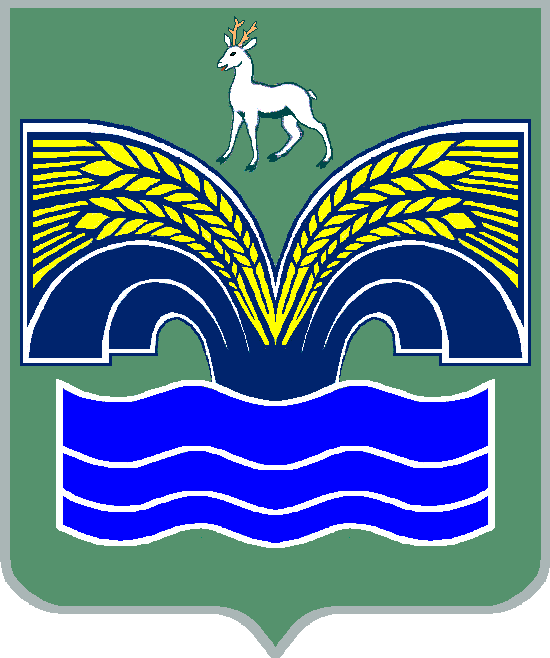 СОБРАНИЕ ПРЕДСТАВИТЕЛЕЙСЕЛЬСКОГО ПОСЕЛЕНИЯ СВЕТЛОЕ ПОЛЕМУНИЦИПАЛЬНОГО РАЙОНА КРАСНОЯРСКИЙСАМАРСКОЙ  ОБЛАСТИЧЕТВЕРТОГО СОЗЫВАРЕШЕНИЕот 06 июля 2023 года № 26О внесении изменений и дополнений в решение Собрания представителей сельского поселения Светлое Поле муниципального района Красноярский Самарской области  от 22.12.2022  года № 47 «О бюджете сельского поселения  Светлое   Поле муниципального района Красноярский  Самарской области на 2023 год и плановый период 2024 и 2025 годов».              Заслушав информацию специалиста Администрации сельского поселения Светлое Поле муниципального района Красноярский Самарской области Хусаиновой Н. В. о внесении изменений и дополнений в решение Собрания представителей сельского поселения Светлое Поле муниципального района Красноярский Самарской области от 22.12.2022  № 47 «О бюджете сельского поселения Светлое Поле муниципального района Красноярский Самарской области на 2023 год и плановый период 2024 и 2025 годов», Собрание представителей сельского поселения Светлое Поле муниципального района Красноярский Самарской области РЕШИЛО:1. Внести в решение Собрания представителей сельского поселения Светлое Поле муниципального района Красноярский Самарской области от 22.12.2022 № 47 «О бюджете сельского поселения Светлое Поле муниципального района Красноярский Самарской области на 2023 год и плановый период 2024 и 2025 годов» с изменениями и дополнениями от 26.01.2023 г. № 2, от 27.02.2023 г. № 9, от 06.04.2023 г. № 14, от 20.04.2023 г. № 15, от 27.04.2023 г. № 17 следующие изменения и дополнения:1) пункт 1 изложить в следующей редакции:	«1. Утвердить основные характеристики бюджета  сельского поселения Светлое Поле муниципального района Красноярский Самарской области (далее местный бюджет):             общий объем доходов – 60 414 тыс.  руб.,   	 общий объем расходов – 60 414 тыс.  руб., 	 дефицит – 0  руб.»2) пункт 21 изложить в следующей редакции:	«21. Утвердить объем межбюджетных трансфертов, предоставляемых районному бюджету при передаче полномочий:	- в 2023 году в сумме 11 014 тыс. руб.,	- в 2024 году в сумме 0 руб.,	- в 2025 году в сумме 0 руб.»3) приложение 1 изложить и дополнить в редакции согласно  приложению 1 к настоящему решению; 4) приложение  3 изложить и дополнить в редакции согласно приложению  2 к настоящему решению;5) приложение 4 изложить и дополнить в редакции согласно приложению 3 к настоящему решению;6) приложение 5 изложить и дополнить в редакции согласно приложению 4 к настоящему решению;7) приложение 6 изложить и дополнить в редакции согласно приложению 5 к настоящему решению;8) приложение 7 изложить и дополнить в редакции согласно приложению 6 к настоящему решению;2.  Опубликовать настоящее решение в средствах массовой информации.3.  Настоящее решение вступает в силу со дня его официального опубликования.Председатель Собрания представителейсельского поселения Светлое Полемуниципального района КрасноярскийСамарской области								В. Г. ЧеркашовГлава сельского поселения Светлое Полемуниципального  района   КрасноярскийСамарской области								И. А. СтарковПриложение 1 к решению Собрания представителей                        сельского поселения Светлое Поле                       муниципального района Красноярский                      Самарской области от 06.07.2023 г. № 26                              ПРИЛОЖЕНИЕ 1к решению Собрания представителей                        сельского поселения Светлое Поле                       муниципального района Красноярский                      Самарской области от 22.12.2022 г. № 47Объем поступления доходов поселения по основным источникам на 2023 годПриложение 2 к решению Собрания представителей                        сельского поселения Светлое Поле                       муниципального района Красноярский                      Самарской области от 06.07.2023 г. № 26                               ПРИЛОЖЕНИЕ 3к решению Собрания представителей                        сельского поселения Светлое Поле                       муниципального района Красноярский                      Самарской области от 22.12.2022 г. № 47           Ведомственная структура расходов бюджета поселения на 2023 год Приложение 3 к решению Собрания представителей                        сельского поселения Светлое Поле                       муниципального района Красноярский                      Самарской области от 06.07.2023 г. № 26                               ПРИЛОЖЕНИЕ 4к решению Собрания представителей                        сельского поселения Светлое Поле                       муниципального района Красноярский                      Самарской области от 22.12.2022 г. № 47Ведомственная структура расходов бюджета поселения на плановый период  2024-2025 годовПриложение 4 к решению Собрания представителей                        сельского поселения Светлое Поле                       муниципального района Красноярский                      Самарской области от 06.07.2023 г. № 26                              ПРИЛОЖЕНИЕ 5к решению Собрания представителей                        сельского поселения Светлое Поле                       муниципального района Красноярский                      Самарской области от 22.12.2022 г. № 47Распределение бюджетных ассигнований по разделам, подразделам, целевым статьям (муниципальным программам и непрограммным направлениям деятельности), группам и подгруппам видов расходов классификации расходов бюджета поселения на 2023 годПриложение 5 к решению Собрания представителей                        сельского поселения Светлое Поле                       муниципального района Красноярский                      Самарской области от 06.07.2023 г. № 26                              ПРИЛОЖЕНИЕ 6к решению Собрания представителей                        сельского поселения Светлое Поле                       муниципального района Красноярский                      Самарской области от 22.12.2022 г. № 47Распределение бюджетных ассигнований по разделам, подразделам, целевым статьям (муниципальным программам и непрограммным направлениям деятельности), группам и подгруппам видов расходов классификации расходов бюджета поселения на плановый период 2024-2025 годовПриложение 6 к решению Собрания представителей                        сельского поселения Светлое Поле                       муниципального района Красноярский                      Самарской области от 06.07.2023 г. № 26                                 ПРИЛОЖЕНИЕ 7к решению Собрания представителей                        сельского поселения Светлое Поле                       муниципального района Красноярский                      Самарской области от 22.12.2022 г. № 47Источники внутреннего финансирования дефицита местного бюджета на 2023 годКод бюджетной классификацииНаименование доходаСумма, (тыс. руб.)000 100 00000 00 0000 000Налоговые и неналоговые доходы51 350000 101 00000 00 0000 000Налоги на прибыль, доходы19 200000 101 02000 01 0000 110Налог на доходы физических лиц19 200000 103 00000 00 0000 000Налоги на товары (работы, услуги), реализуемые на территории Российской Федерации5 476000 103 02231 01 0000 110Доходы от уплаты акцизов на дизельное топливо, подлежащие распределению между бюджетами субъектов Российской Федерации и местными бюджетами с учетом установленных дифференцированных нормативов отчислений в местные бюджеты (по нормативам, установленным федеральным законом о федеральном бюджете в целях формирования дорожных фондов субъектов Российской Федерации)2 594000 103 02241 01 0000 110Доходы от уплаты акцизов на моторные масла для дизельных и (или) карбюраторных (инжекторных) двигателей, подлежащие распределению между бюджетами субъектов Российской Федерации и местными бюджетами с учетом установленных дифференцированных нормативов отчислений в местные бюджеты (по нормативам, установленным федеральным законом о федеральном бюджете в целях формирования дорожных фондов субъектов Российской Федерации)18000 103 02251 01 0000 110Доходы от уплаты акцизов на автомобильный бензин, подлежащие распределению между бюджетами субъектов Российской Федерации и местными бюджетами с учетом установленных дифференцированных нормативов отчислений в местные бюджеты (по нормативам, установленным федеральным законом о федеральном бюджете в целях формирования дорожных фондов субъектов Российской Федерации)3 206000 103 02261 01 0000 110Доходы от уплаты акцизов на прямогонный бензин, подлежащие распределению между бюджетами субъектов Российской Федерации и местными бюджетами с учетом установленных дифференцированных нормативов отчислений в местные бюджеты (по нормативам, установленным федеральным законом о федеральном бюджете в целях формирования дорожных фондов субъектов Российской Федерации)-342000 105 00000 00 0000 000Налоги на совокупный доход466000 105 03010 01 1000 110Единый сельскохозяйственный налог466000 106 00000 00 0000 000Налоги на имущество26 100000 106 01000 00 0000 110Налог на имущество физических лиц5 100000 106 06000 00 0000 110Земельный налог21 000000 111 00000 00 0000 000Доходы от использования имущества, находящегося в государственной и муниципальной собственности108000 111 05075 10 0000 120Доходы от сдачи в аренду имущества, составляющего казну сельских поселений (за исключением земельных участков)65000 111 09045 10 0000 120Прочие поступления от использования имущества, находящегося в собственности сельских поселений (за исключением имущества муниципальных бюджетных и автономных учреждений, а также имущества муниципальных унитарных предприятий, в том числе казенных)40000 111 09080 10 0000 120Плата, поступившая в рамках договора за предоставление права на размещение и эксплуатацию нестационарного торгового объекта, установку и эксплуатацию рекламных конструкций на землях или земельных участках, находящихся в собственности сельских поселений, и на землях или земельных участках, государственная собственность на которые не разграничена3000 200 00000 00 0000 000Безвозмездные поступления9 064000 202 00000 00 0000 000Безвозмездные поступления от других бюджетов бюджетной системы Российской Федерации8 427000 202 10000 00 0000 150Дотации бюджетам бюджетной системы Российской Федерации153000 202 16001 10 0000 150Дотации бюджетам сельских поселений на выравнивание бюджетной обеспеченности из бюджетов муниципальных районов153000 202 20000 00 0000 150Субсидии бюджетам бюджетной системы Российской Федерации (межбюджетные субсидии)7 916000 202 20216 10 0000 150Субсидии бюджетам сельских поселений на осуществление дорожной деятельности в отношении автомобильных дорог общего пользования, а также капитального ремонта и ремонта дворовых территорий многоквартирных домов, проездов к дворовым территориям многоквартирных домов населенных пунктов2 000000 202 27576 10 0000 150Субсидии бюджетам сельских поселений на софинансирование капитальных вложений в объекты государственной (муниципальной) собственности в рамках обеспечения комплексного развития сельских территорий3 697000 202 29999 10 0000 150Прочие субсидии бюджетам сельских поселений2 219000 202 30000 00 0000 150Субвенции бюджетам бюджетной системы Российской Федерации 288000 202 35118 10 0000 150Субвенции бюджетам сельских поселений на осуществление первичного воинского учета органами местного самоуправления поселений, муниципальных и городских округов 288000 202 40000 00 0000 150Иные межбюджетные трансферты70000 202 49999 10 0000 150Прочие межбюджетные трансферты, передаваемые бюджетам сельских поселений70000 207 00000 00 0000 150Прочие безвозмездные поступления637000 207 05020 10 0000 150Поступления от денежных пожертвований, предоставляемых физическими лицами получателями средств бюджетов сельских поселений542000 207 06030 10 0000 150Прочие безвозмездные поступления в бюджеты сельских поселений95Всего доходов:60 414КодНаименование главного распорядителя средств бюджета поселенияРазделПодразделЦелевая статья расходовВид расходов  Сумма   (тыс. руб.)  Сумма   (тыс. руб.)  Сумма   (тыс. руб.)КодНаименование главного распорядителя средств бюджета поселенияРазделПодразделЦелевая статья расходовВид расходов    Всего    ВсегоВ том числе за счет безвозмездных поступлений366Администрация сельского поселения Светлое Поле муниципального района Красноярский Самарской области366Общегосударственные вопросы010014 73314 733366Функционирование высшего должностного лица субъекта Российской Федерации и муниципального образования01021 4081 408366Непрограммные направления расходов бюджета поселения 010298000000001 4081 408366Расходы на выплаты персоналу государственных (муниципальных) органов010298000000001201 4081 408366Функционирование Правительства Российской Федерации, высших исполнительных органов государственной власти субъектов Российской Федерации, местных администраций010412 21912 219366Непрограммные направления расходов бюджета поселения 0104980000000012 21912 219366Расходы на выплаты персоналу государственных (муниципальных) органов010498000000001209 1949 194366Иные закупки товаров, работ и услуг для обеспечения  государственных (муниципальных) нужд010498000000002402 5992 599366 Иные межбюджетные трансферты01049800000000540407407366Уплата налогов, сборов и иных платежей010498000000008501919366Обеспечение деятельности финансовых, налоговых и таможенных органов и органов финансового (финансово-бюджетного) надзора0106202366Непрограммные направления расходов бюджета поселения 01069800000000202366Иные межбюджетные трансферты01069800000000540202366Резервные фонды011150366Непрограммные направления расходов бюджета поселения 0111980000000050366Резервные средства0111980000000087050366Другие общегосударственные вопросы0113854366Непрограммные направления расходов бюджета поселения 01139800000000854366Иные закупки товаров, работ и услуг для обеспечения  государственных (муниципальных) нужд01139800000000240660366Иные межбюджетные трансферты01139800000000540194366Национальная оборона0200288288288366Мобилизационная и вневойсковая подготовка0203288288288366Непрограммные направления расходов бюджета поселения02039800000000288288288366Расходы на выплаты персоналу государственных (муниципальных) органов02039800000000120288288288366Национальная безопасность и правоохранительная деятельность03001 410366Защита населения и территории от чрезвычайных ситуаций природного и техногенного характера, пожарная безопасность03101 410366Непрограммные направления расходов бюджета поселения031098000000001 410366Иные закупки товаров, работ и услуг для обеспечения государственных (муниципальных) нужд031098000000002401 310366Субсидии юридическим лицам (кроме некоммерческих организаций), индивидуальным предпринимателям, физическим лицам-производителям товаров, работ, услуг03109800000000810100366Национальная экономика040010 1042 5992 599366Дорожное хозяйство (дорожные  фонды)04099 3232 0002 000366Муниципальная программа «Модернизация и развитие автомобильных дорог общего пользования местного значения в сельском поселении Светлое Поле муниципального района Красноярский Самарской области на 2023 – 2025 годы»040901000000009 3232 000 2 000 366Иные  закупки товаров, работ и услуг для обеспечения государственных (муниципальных) нужд040901000000002407 3037 303366Иные межбюджетные трансферты040901000000005402 0202 0202 000366Другие вопросы в области национальной экономики0412781781599366Муниципальная программа  «Развитие малого и среднего предпринимательства на территории  сельского поселения Светлое Поле муниципального района Красноярский Самарской области на 2021 - 2023 год»0412020000000077366Иные  закупки товаров, работ и услуг для обеспечения государственных (муниципальных) нужд0412020000000024077366Непрограммные направления расходов бюджета поселения04129800000000774774599366Иные  закупки товаров, работ и услуг для обеспечения государственных (муниципальных) нужд04129800000000240774774599366Жилищно-коммунальное хозяйство050025 50225 5025 318366Жилищное хозяйство05014 2944 2943 697366Непрограммные направления расходов бюджета поселения050198000000004 2944 2943 697366Бюджетные инвестиции05019800000000410450450366Иные межбюджетные трансферты050198000000005403 7443 7443 697366Уплата налогов, сборов и иных платежей05019800000000850100100366Благоустройство050321 20821 2081 621366Непрограммные направления расходов бюджета поселения 0503980000000021 20821 2081 621366Иные закупки товаров, работ и услуг для обеспечения  государственных (муниципальных) нужд0503980000000024017 93017 930366Предоставление субсидий из областного бюджета местным бюджетам в целях софинансирования расходных обязательств муниципальных образований в Самарской области, направленных на решение вопросов местного значения и связанных с реализацией мероприятий по поддержке общественных проектов050398000S61503 1783 1781 621366Иные закупки товаров, работ и услуг для обеспечения  государственных (муниципальных) нужд050398000S61502403 1783 1781 621366Уплата налогов, сборов и иных платежей05039800000000850100100366Образование0700230230366Молодежная политика 0707230230366Непрограммные направления расходов бюджета поселения 07079800000000230230366Иные закупки товаров, работ и услуг для  обеспечения государственных (муниципальных) нужд07079800000000240230230366Культура, кинематография 08004 4324 432366Культура08014 4324 432366Непрограммные направления расходов бюджета поселения 080198000000004 4324 432366Иные межбюджетные трансферты080198000000005404 4324 432366Социальная политика1000700700366Пенсионное обеспечение1001600600366Непрограммные направления расходов бюджета поселения10019800000000600600366Публичные нормативные социальные выплаты гражданам10019800000000310600600366Охрана семьи и детства1004100100366Непрограммные направления расходов бюджета поселения10049800000000100100366Иные закупки товаров, работ и услуг для обеспечения государственных (муниципальных) нужд10049800000000240100100366Физическая культура и спорт11003 0003 000366Массовый спорт11023 0003 000366Непрограммные направления расходов бюджета поселения 11029800000000 3 000 3 000366Иные закупки товаров, работ и услуг для обеспечения государственных (муниципальных) нужд110298000000002403 0003 000366Средства массовой информации12001515366Периодическая печать и издательства12021515366Непрограммные направления расходов бюджета поселения 120298000000001515366Иные межбюджетные трансферты120298000000005401515366Итого:60 41460 4148 205КодНаименование главного распорядителя средств бюджета поселенияРазделПодразделЦелевая статья расходовВид расходов2024 год     2024 год     2025 год     2025 год     КодНаименование главного распорядителя средств бюджета поселенияРазделПодразделЦелевая статья расходовВид расходов                                             Сумма(тыс. руб.)В том числе за счет безвозмездный поступлений                                             Сумма(тыс. руб.)В том числе за счет безвозмездный поступлений366Администрация сельского поселения Светлое Поле муниципального района Красноярский Самарской области366Общегосударственные вопросы010013 42013 670366Функционирование высшего должностного лица субъекта Российской Федерации и муниципального образования01021 4501 500366Непрограммные направления расходов бюджета поселения 010298000000001 4501 500366Расходы на выплаты персоналу государственных (муниципальных) органов010298000000001201 4501 500366Функционирование Правительства Российской Федерации, высших исполнительных органов государственной власти субъектов Российской Федерации, местных администраций010411 92012 120366Непрограммные направления расходов бюджета поселения 0104980000000011 92012 120366Расходы на выплаты персоналу государственных (муниципальных) органов010498000000001207 6007 700366Иные закупки товаров, работ и услуг для обеспечения  государственных (муниципальных) нужд010498000000002404 3004 400366Уплата налогов, сборов и иных платежей010498000000008502020366Резервные фонды01115050366Непрограммные направления расходов бюджета поселения 011198000000005050366Резервные средства011198000000008705050366Национальная оборона0200301301311311366Мобилизационная и вневойсковая подготовка0203301301311311366Непрограммные направления расходов бюджета поселения02039800000000301301311311366Расходы на выплаты персоналу государственных (муниципальных) органов02039800000000120301301311311366Национальная безопасность и правоохранительная деятельность03001 4101 520366Защита населения и территории от чрезвычайных ситуаций природного и техногенного характера, пожарная безопасность03101 4101 520366Непрограммные направления расходов бюджета поселения031098000000001 4101 520366Иные закупки товаров, работ и услуг для обеспечения государственных (муниципальных) нужд031098000000002401 3001 400366Субсидии некоммерческим организациям (за исключением государственных (муниципальных) учреждений, государственных корпораций (компаний), публично-правовых компаний)03109800000000810110120366Национальная экономика04005 5485 859366Дорожное хозяйство (дорожные  фонды)04095 5485 859366Муниципальная программа «Модернизация и развитие автомобильных дорог общего пользования местного значения в сельском поселении Светлое Поле муниципального района Красноярский Самарской области на 2023 – 2025 годы»040901000000005 5485 859366Иные  закупки товаров, работ и услуг для обеспечения государственных (муниципальных) нужд040901000000002405 5485 859366Жилищно-коммунальное хозяйство050027 21826 792366Жилищное хозяйство0501110110366Непрограммные направления расходов бюджета поселения05019800000000110110366Уплата налогов, сборов и иных платежей05019800000000850110110366Благоустройство050327 10826 682366Непрограммные направления расходов бюджета поселения 0503980000000027 10826 682366Иные закупки товаров, работ и услуг для обеспечения  государственных (муниципальных) нужд0503980000000024026 95826 482366Уплата налогов, сборов и иных платежей05039800000000850150200366Образование0700190200366Молодежная политика 0707190200366Непрограммные направления расходов бюджета поселения 07079800000000190200366Иные закупки товаров, работ и услуг для  обеспечения государственных (муниципальных) нужд07079800000000240190200366Социальная политика1000820950366Пенсионное обеспечение1001700800366Непрограммные направления расходов бюджета поселения10019800000000700800366Публичные нормативные социальные выплаты гражданам10019800000000310700800366Охрана семьи и детства1004120150366Непрограммные направления расходов бюджета поселения10049800000000120150366Иные закупки товаров, работ и услуг для  обеспечения государственных (муниципальных) нужд10049800000000240120150366Физическая культура и спорт11003 2003 500366Массовый спорт11023 2003 500366Непрограммные направления расходов бюджета поселения 110298000000003 2003 500366Иные закупки товаров, работ и услуг для обеспечения государственных (муниципальных) нужд110298000000002403 2003 500Итого расходов:52 10730152 802311Условно утвержденные расходы:1 3302 770Всего с учетом условно утвержденных расходов:53 43730155 572311 Наименование раздела, подраздела, целевой статьи, вида расходов классификации расходов бюджета поселенияРазделПодразделЦелевая статья расходовВид расходовСумма(тыс. руб.)Сумма(тыс. руб.) Наименование раздела, подраздела, целевой статьи, вида расходов классификации расходов бюджета поселенияРазделПодразделЦелевая статья расходовВид расходовВсегоВ том числе за счет безвозмездных поступле нийОбщегосударственные вопросы010014 733Функционирование высшего должностного лица субъекта Российской Федерации и муниципального образования01021 408Непрограммные направления расходов бюджета поселения 010298000000001408Расходы на выплаты персоналу государственных (муниципальных) органов010298000000001201 408Функционирование Правительства Российской Федерации, высших исполнительных органов государственной власти субъектов Российской Федерации, местных администраций010412 219Непрограммные направления расходов бюджета поселения 0104980000000012 219Расходы на выплаты персоналу государственных (муниципальных) органов010498000000001209 194Иные закупки товаров, работ и услуг для обеспечения  государственных (муниципальных) нужд010498000000002402 599Иные межбюджетные трансферты01049800000000540407Уплата налогов, сборов и иных платежей0104980000000085019Обеспечение деятельности финансовых, налоговых и таможенных органов и органов финансового (финансово-бюджетного) надзора0106202Непрограммные направления расходов бюджета поселения 01069800000000202Иные межбюджетные трансферты01069800000000540202Резервные фонды011150Непрограммные направления расходов бюджета поселения 0111980000000050Резервные средства0111980000000087050Другие общегосударственные вопросы0113854Непрограммные направления расходов бюджета поселения 01139800000000854Иные закупки товаров, работ и услуг для обеспечения  государственных (муниципальных) нужд01139800000000240660Иные межбюджетные трансферты01139800000000540194Национальная оборона0200288288Мобилизационная и вневойсковая подготовка0203288288Непрограммные направления расходов бюджета поселения02039800000000288288Расходы на выплаты персоналу государственных (муниципальных) органов02039800000000120288288Национальная безопасность и правоохранительная деятельность03001 410Защита населения и территории от чрезвычайных ситуаций природного и техногенного характера, пожарная безопасность03101 410Непрограммные направления расходов бюджета поселения031098000000001 410Иные закупки товаров, работ и услуг для обеспечения  государственных (муниципальных) нужд031098000000002401 310Субсидии юридическим лицам (кроме некоммерческих организаций), индивидуальным предпринимателям, физическим лицам-производителям товаров, работ, услуг03109800000000810100Национальная экономика040010 1042 599Дорожное хозяйство (дорожные  фонды)04099 3232 000Муниципальная программа «Модернизация и развитие автомобильных дорог общего пользования местного значения в сельском поселении Светлое Поле муниципального района Красноярский Самарской области на 2023 – 2025 годы»040901000000009 3232 000Иные закупки товаров, работ и услуг для обеспечения  государственных (муниципальных) нужд040901000000002407 303Иные межбюджетные трансферты040901000000005402 0202 000Другие вопросы в области национальной экономики0412781599Муниципальная программа  «Развитие малого и среднего предпринимательства на территории сельского поселения Светлое Поле муниципального района Красноярский Самарской области на 2021 – 2023 годы»041202000000007Иные закупки товаров, работ и услуг для обеспечения  государственных (муниципальных) нужд041202000000002407Непрограммные направления расходов бюджета поселения04129800000000774599Иные закупки товаров, работ и услуг для обеспечения  государственных (муниципальных) нужд04129800000000240774599Жилищно-коммунальное хозяйство050025 5025 318Жилищное хозяйство05014 2943 697Непрограммные направления расходов бюджета поселения050198000000004 2943 697Бюджетные инвестиции05019800000000410450Иные межбюджетные трансферты050198000000005403 7443 697Уплата налогов, сборов и иных платежей05019800000000850100Благоустройство050321 2081 621Непрограммные направления расходов бюджета поселения 0503980000000021 2081 621Иные закупки товаров, работ и услуг для обеспечения   государственных (муниципальных) нужд0503980000000024017 930Предоставление субсидий из областного бюджета местным бюджетам в целях софинансирования расходных обязательств муниципальных образований в Самарской области, направленных на решение вопросов местного значения и связанных с реализацией мероприятий по поддержке общественных проектов050398000S61503 1781 621Иные закупки товаров, работ и услуг для обеспечения   государственных (муниципальных) нужд050398000S61502403 1781 621Уплата налогов, сборов и иных платежей05039800000000850100Образование0700230Молодежная политика0707  230Непрограммные направления расходов бюджета поселения 07079800000000230Иные закупки товаров, работ и услуг для обеспечения  государственных (муниципальных) нужд07079800000000240230Культура, кинематография 08004 432Культура08014 432Непрограммные направления расходов бюджета поселения 080198000000004 432Иные межбюджетные трансферты080198000000005404 432Социальная политика1000700Пенсионное обеспечение1001600Непрограммные направления расходов бюджета поселения10019800000000600Публичные нормативные социальные выплаты гражданам10019800000000310600Охрана семьи и детства1004100Непрограммные направления расходов бюджета поселения10049800000000100Иные закупки товаров, работ и услуг для обеспечения  государственных (муниципальных) нужд10049800000000240100Физическая культура и спорт11003 000Массовый спорт11023 000Непрограммные направления расходов бюджета поселения 110298000000003 000Иные закупки товаров, работ и услуг для обеспечения  государственных (муниципальных) нужд110298000000002403 000Средства массовой информации120015Периодическая печать и издательства120215Непрограммные направления расходов бюджета поселения 1202980000000015Иные межбюджетные трансферты1202980000000054015Итого:60 4148 205 Наименование раздела, подраздела, целевой статьи, вида расходов классификации расходов бюджета поселенияРазделПодразделЦелевая статья расходовВид расходов2024 годсумма (тыс. руб.)2024 годсумма (тыс. руб.)2024 годсумма (тыс. руб.)2025 год сумма (тыс.руб.)2025 год сумма (тыс.руб.)2025 год сумма (тыс.руб.)2025 год сумма (тыс.руб.)2025 год сумма (тыс.руб.) Наименование раздела, подраздела, целевой статьи, вида расходов классификации расходов бюджета поселенияРазделПодразделЦелевая статья расходовВид расходовВсегоВ том числе за счет безвозмездных поступленийВ том числе за счет безвозмездных поступлений  Всего  Всего  Всего  ВсегоВ том числе за счет безвозмездных поступленийОбщегосударственные вопросы010013 42013 67013 67013 67013 670Функционирование высшего должностного лица субъекта Российской Федерации и муниципального образования01021 4501 5001 5001 5001 500Непрограммные направления расходов бюджета поселения 010298000000001 4501 5001 5001 5001 500Расходы на выплаты персоналу государственных (муниципальных) органов010298000000001201 4501 5001 5001 5001 500Функционирование Правительства Российской Федерации, высших исполнительных органов государственной власти субъектов Российской Федерации, местных администраций010411 92012 12012 12012 12012 120Непрограммные направления расходов бюджета поселения 0104980000000011 92012 12012 12012 12012 120Расходы на выплаты персоналу государственных (муниципальных) органов010498000000001207 6007 7007 7007 700Иные закупки товаров, работ и услуг для обеспечения  государственных (муниципальных) нужд010498000000002404 3004 4004 4004 400Уплата налогов, сборов и иных платежей0104980000000085020202020Резервные фонды011150505050Непрограммные направления расходов бюджета поселения 0111980000000050505050Резервные средства0111980000000087050505050Национальная оборона0200301301301311311311311311Мобилизационная и вневойсковая подготовка0203301301301311311311311311Непрограммные направления расходов бюджета поселения02039800000000301301301311311311311311Расходы на выплаты персоналу государственных (муниципальных) органов02039800000000120301301301311311311Национальная безопасность и правоохранительная деятельность03001 4101 5201 5201 520Защита населения и территории от чрезвычайных ситуаций природного и техногенного характера, пожарная безопасность03101 4101 5201 5201 520Непрограммные направления расходов бюджета поселения031098000000001 4101 5201 5201 520Иные закупки товаров, работ и услуг для обеспечения  государственных (муниципальных) нужд031098000000002401 3001 4001 4001 400Субсидии некоммерческим организациям (за исключением государственных (муниципальных) учреждений, государственных корпораций (компаний), публично-правовых компаний)03109800000000810110120120120Национальная экономика04005 5485 8595 8595 859Дорожное хозяйство (дорожные  фонды)04095 5485 8595 8595 859Муниципальная программа «Модернизация и развитие автомобильных дорог общего пользования местного значения в сельском поселении Светлое Поле муниципального района Красноярский Самарской области на 2023 – 2025 годы»040901000000005 5485 8595 8595 859Иные  закупки товаров, работ и услуг для обеспечения государственных (муниципальных) нужд040901000000002405 5485 8595 8595 859Жилищно-коммунальное хозяйство050027 21826 79226 792Жилищное хозяйство0501110110110Непрограммные направления расходов бюджета поселения05019800000000110110110Иные закупки товаров, работ и услуг для обеспечения                           государственных (муниципальных) нужд05019800000000850110110110Благоустройство050327 10826 68226 682Непрограммные направления расходов бюджета поселения 0503980000000027 10826 68226 682Иные закупки товаров, работ и услуг для обеспечения   государственных (муниципальных) нужд0503980000000024026 95826 68226 682Уплата налогов, сборов и иных платежей05039800000000850150200200Образование0700190200200Молодежная политика0707190200200Непрограммные направления расходов бюджета поселения 07079800000000190200200Иные закупки товаров, работ и услуг для обеспечения  государственных (муниципальных) нужд07079800000000240190200200Социальная политика1000820950950Пенсионное обеспечение1001700800800Непрограммные направления расходов бюджета поселения10019800000000700800800Публичные нормативные социальные выплаты гражданам10019800000000310700800800Охрана семьи и детства1004120150150Непрограммные направления расходов бюджета поселения10049800000000120150150Иные закупки товаров, работ и услуг для обеспечения  государственных (муниципальных) нужд10049800000000240120150150Физическая культура и спорт11003 2003 500Массовый спорт11023 2003 500Непрограммные направления расходов бюджета поселения 110298000000003 2003 500Иные закупки товаров, работ и услуг для обеспечения  государственных (муниципальных) нужд110298000000002403 2003 500Итого расходов:52 10752 10730152 802311311311311Условно утвержденные расходы1 3301 3302 770Всего с учетом условно утвержденные расходы:53 43753 43730155 572311311311311Код администратораКод источника финансированияНаименование кода группы, подгруппы, статьи, вида источника финансирования дефицита бюджета, кода классификации операций сектора муниципального управления, относящихся к источникам финансирования дефицита местного бюджетаСумма, (тыс. руб.)36601000000000000000Источники внутреннего финансирования дефицитов бюджетов-36601050000000000000Изменение остатков средств на счетах по учету средств бюджетов-36601050000000000500Увеличение остатков средств бюджетов-60 41436601050200000000500Увеличение прочих остатков средств бюджетов-60 41436601050201000000510Увеличение прочих остатков денежных средств бюджетов-60 41436601050201100000510Увеличение прочих остатков денежных средств бюджетов сельских поселений-60 41436601050000000000600Уменьшение остатков средств бюджетов+60 41436601050200000000600Уменьшение прочих остатков средств бюджетов+60 41436601050201000000610Уменьшение прочих остатков денежных средств бюджетов+60 41436601050201100000610Уменьшение прочих остатков денежных средств бюджетов сельских поселений+60 414